GIẢI BÀI TẬP TOÁN LỚP 3LUYỆN TẬP TRANG 60Bài 1 (trang 60 SGK Toán 3): Tính nhẩm:8 x 6 =                 8 x 7 =               8 x 8 =                 8 x 9 =48 : 8 =               56 : 8 =              64 : 8 =               72 : 8 =16 : 8 =               24 : 8 =              32 : 8 =               40 : 8 =16 : 2 =               24 : 3 =              32 : 4 =               40 : 5 =Hướng dẫn giải:8 x 6 = 48           8 x7 = 56            8 x 8 = 64              8 x 9 = 7248 : 8 = 6           56 : 8 = 7           64 : 8 = 8                72 : 8 = 916 : 8 = 2           24 : 8 = 3           32 : 8 = 4                40 : 8 = 516 : 2 = 8           24 : 3 = 8           32 : 4 = 8                40 : 5 = 8.Bài 2 (trang 60 SGK Toán 3): Tính nhẩm:32 : 8 =             24 : 8 =           40 : 5 =              16 : 8 =42 : 7 =             36 : 6 =            48 : 8 =              48 : 6 =Hướng dẫn giải:32 : 8 = 4         24 : 8 = 3          40 : 5 = 8              16 : 8 = 242 : 7 = 6         36 : 6 = 6          48 : 8 =  6             48 : 6 = 8Bài 3 (trang 60 SGK Toán 3): Một người nuôi 42 con thỏ. Sau khi đã bán đi 10 con, người đó nuôi đều số còn lại vào 8 chuồng. Hỏi mỗi chuồng đó nhốt mấy con thỏ ?Hướng dẫn giải:Số thỏ còn lại là :42 – 10 = 32 ( con)Số thỏ nhốt trong mỗi chuồng là :32 : 8 = 4 (con)Đáp số: 4 con thỏBài 4 (trang 60 SGK Toán 3): Tìm 1/8 số ô vuông trong mỗi hình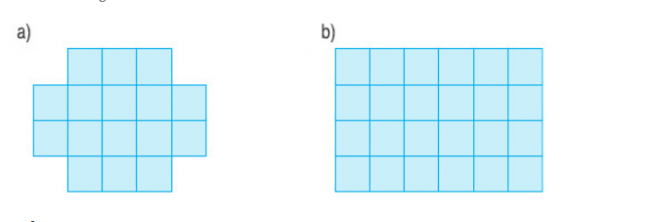 Hướng dẫn giải:Hình đã cho có 16 ô vuôngVậy 1/8 số ô vuông ở hình a) là:16 : 8 = 2 (ô vuông)Hình đã cho có 24 ô vuôngVậy 1/8 số ô vuông ở hình b) là:24 : 8 = 3 (ô vuông)